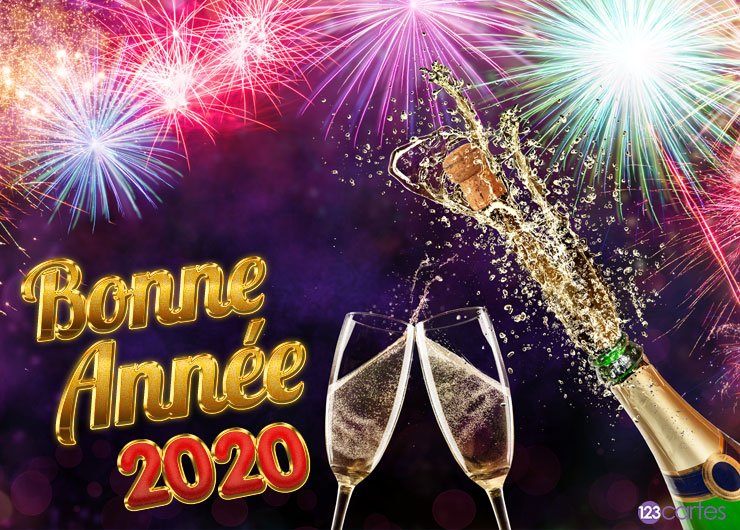 Le train de la vie.L'an 2019 s'achève lentement,Prenons le train qui nous attend.Il nous mène à 2020 joyeusement,C'est le train de la vie, celui du nouvel an.Le quai est en fête, c'est la Saint Sylvestre.L'ange protecteur qui nous a vus naîtreNous accompagne toute notre vie durant,Il prend soin de nous, comme d'un enfant.La vie est un grand livre aux pages journalièresQue nous écrivons quotidiennement à notre manière.Sachons façonner notre vie de joie et d'amitié,Brodons-la d'amour, de santé, de paix, de prospérité,Que le bonheur y entre pour nous émerveiller.Ainsi nos journées seront tapissées de douceur veloutée.Peu importe l'âge, il n'est jamais trop tard pour espérer.Rêvons si fort qu'ils deviendront de belles réalités.Amour et paix, qu'ils soient les plus grands de nos souhaitsEt que 2020 soit l'année du bonheur préservant la Santé.ML